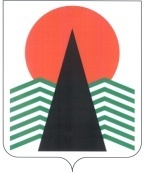  Администрация Нефтеюганского районаМуниципальная комиссияпо делам несовершеннолетних и защите их правПОСТАНОВЛЕНИЕ №79 21 ноября 2019 года, 10 – 00 ч. г. Нефтеюганск, 3 мкрн., д. 21, каб. 430зал совещаний администрации Нефтеюганского района,(сведения об участниках заседания указаны в протоколе № 58 заседания муниципальной комиссии)О принимаемых мерах по предупреждениюдорожно-транспортного травматизма среди несовершеннолетних	Заслушав и обсудив информацию Отдела государственной инспекции дорожного движения  Отдела Министерства внутренних дел России по Нефтеюганскому району (далее – ОГИБДД),  департамента образования и молодежной политики Нефтеюганского района по вопросу, предусмотренному планом работы муниципальной комиссии по делам несовершеннолетних и защите их прав Нефтеюганского района на 2019 год,  а также с учетом анализа оперативной ситуации по линии несовершеннолетних на территории автономного округа по итогам 10 месяцев 2019 года (01.22-Исх-1295 от 13.11.2019) муниципальная комиссия установила:	На территории Нефтеюганского района за 10 месяцев 2019 года зарегистрировано 8 дорожно-транспортных происшествий (ДТП) с участием несовершеннолетних в возрасте до 16 лет (АППГ-9), в результате которых 11 (АППГ-10)  несовершеннолетних получили травмы различной степени тяжести, погибших – 0 (АППГ-0). По вине несовершеннолетних  ДТП  не зарегистрировано (АППГ 0-0-0). Согласно проведенному анализу ДТП 11 несовершеннолетних являются пассажирами (АППГ-10), пешеходами – 0 (АППГ- 0).	Пострадавшие несовершеннолетние жители: г.п. Пойковский (1 пассажир), п. Сивыс - Ях  (1), п.Салым (1), г. Сургут (2), г. Нефтеюганск (2), г. Нижневартовск (2), г. Ханты-Мансийский (1 пассажир), г. Пыть-Ях (1 пассажир).По общему числу ДТП снижение на 11,1%, по раненым  рост на 10%.Директорам средних общеобразовательных школ Нефтеюганского района направлено 13 (АППГ: 33, -64%) представлений по фактам нарушения правил дорожного движения  учащимися  участниками дорожного движения:	МОБУ «СОШ № 1» г.п.Пойковский – 2 несовершеннолетних; 	МОБУ «СОШ № 4» г.п.Пойковский – 3 несовершеннолетних; 	НРМОБУ «Салымская СОШ № 1» - 6 несовершеннолетних; 	НРМОБУ «Сингапайская СОШ» - 2 несовершеннолетних.  Сначала текущего года сотрудниками ОГИБДД, закрепленными за дошкольными и учебными заведениями, согласно приказу начальника ОМВД России по Нефтеюганскому району проведено 447 (АППГ: 461, - 3,03%) профилактические беседы и лекции с детьми и их родителями. С водителями, должностными лицами в авто - транспортных предприятиях организовано и проведено 107 бесед (АППГ: 107) профилактического характера о соблюдении правил дорожного движения, о проделанной работе по линии безопасности дорожного движения. Для снижения детского дорожно-транспортного травматизма с начала текущего года на территории обслуживания ОГИБДД организовано и проведено 114 пропагандистских мероприятий по профилактике дорожно-транспортного травматизма и снижению тяжести их последствий (АППГ: 114), в т.ч. по профилактике детского дорожно-транспортного травматизма  – 62 (АППГ: 62).  	В образовательных организациях Нефтеюганского района на постоянной основе организована профилактическая работа, направленная на предупреждение детского дорожно-транспортного травматизма. Мероприятия по формированию законопослушного поведения участников дорожного движения включены в муниципальную программу «Развитие транспортной системы Нефтеюганского района на 2019 – 2024 годы и на период до 2030 года» и направлены на предупреждение детского дорожно-транспортного травматизма, повышения культуры поведения участников дорожного движения. 	Перед началом  2019-2020 учебного года разработан и утвержден совместный план организационно-профилактических мероприятий по предупреждению детского дорожно-транспортного травматизма на территории Нефтеюганского района между Департаментом образования и молодежной политики Нефтеюганского района (ДОиМП) и ОГИБДД, разработаны и утверждены планы работы ресурсных центров на базе МОБУ «СОШ №4» пгт.Пойковский, НРМДОБУ «Д/с «Морошка» п.Куть-Ях. В соответствии с планами:- педагогами и сотрудниками ОГИБДД проводятся профилактические беседы, занятия по правилам дорожного движения и безопасного поведения на улично-дорожной сети с детьми и родителям;- запланированы к проведению 12 профилактических акций, направленных на привитие навыков безопасного поведения на дорогах и соблюдению правил дорожного движения. На текущий момент  проведено 4 профилактические акции: с 26 августа по 05 сентября «Внимание, дети!»; с 23 по 27 сентября «Неделя безопасности дорожного движения»; 14 по 18 октября «Дети против ДТП», с 5 по 8 ноября «Детям - правильный пример»;- проводятся родительские собрания в дошкольных и общеобразовательных организациях с освещением вопроса ответственности родителей за нарушение правил дорожного движения несовершеннолетними;- составлены схемы безопасных маршрутов движения детей в образовательную организацию и обратно с определением зон риска;- проведены в общеобразовательных организациях праздники «Посвящение первоклассников в пешеходы» (сентябрь-октябрь 2019 г.);-  с 18.10.2019 стартовал конкурс макетов «Мой безопасный город (поселок)» для обучающихся;- запланированы семинары на базе ресурсных центров для педагогов образовательных организаций;- проводятся родительские патрули с целью предупреждения и предотвращения дорожно транспортного травматизма со стороны детей и подростков. В целях формирования знаний по правилам дорожного движения  с детьми дошкольного возраста и учениками начальных классов были организованы сюжетно-ролевые, дидактические, подвижные игры, театрализованные представления, конкурсы рисунков, целевые экскурсии к пешеходному переходу, занятия на автоплощадках и в автогородках, а также просмотр и  обсуждение мультфильмов и видеороликов по данной тематике.С целью формирования у детей специальных знаний, умений, практических навыков безопасного поведения на дороге, воспитания у них гражданственности и ответственности, вовлечения несовершеннолетних в работу по пропаганде безопасного поведения на дорогах и улицах среди детей младшего и среднего школьного возраста, в 13 общеобразовательных учреждениях и 2 дошкольных образовательных учреждениях организована работа отрядов Юных инспекторов движения (ЮИД). На основании программ по изучению правил дорожного движения разработаны планы работы отрядов ЮИД. Наряду с изучением теоретического материала, учащиеся принимают активное участие в общешкольных, районных, окружных акциях и мероприятиях по пропаганде правил дорожного движения.В рамках профилактических акций были организованы общешкольные линейки,  классные часы по безопасности дорожного движения, инструктирование учащихся 1-11 классов по  применению ремней безопасности и детских удерживающих устройств  в салоне школьного автобуса, о запрещении  езды на велосипедах и скутерах по проезжей части дорог до достижения ими возраста 14 лет, с разъяснением требований законодательства и возможных уголовно-правовых последствиях в случае неисполнения,  конкурсы рисунков для учащихся начальных классов, мастер-классы по изготовлению световозвращающих элементов. С целью предупреждения и предотвращения дорожно-транспортных происшествий, педагогами, отрядами  ЮИД совместно с инспекторами ОГИБДД были организованы патрулирования на прилегающей к образовательному учреждению территории с раздачей информационных памяток.	Во всех образовательных учреждениях оформлены уголки и кабинеты по безопасности дорожного движения, в холлах, фойе размещены схемы безопасного маршрута домой, на сайтах – паспорта дорожной безопасности. В образовательных организациях созданы накопители видеоматериалов профилактической направленности (социальные ролики, социальная реклама, просветительские фильмы и т.д.) по возрастным категориям для демонстрации и использования в профилактической работе.	 Во исполнение статьи 2 Федерального закона от 24.06.1999 №120-ФЗ «Об основах системы профилактики безнадзорности и правонарушений несовершеннолетних» в целях повышения эффективности работы, муниципальная комиссия по делам несовершеннолетних и защите их прав  Нефтеюганского района п о с т а н о в и л а:Информацию о принимаемых мерах по предупреждению дорожно - транспортного травматизма среди несовершеннолетних принять к сведению.Срок: 21 ноября 2019 года.	2.  Департаменту образования и молодежной политики (Н.В.Котова):	2.1. Организовать проведение на базе ресурсных центров по обучению детей правилам дорожного движения семинаров для педагогов с привлечением представителей Отдела государственной инспекции дорожного движения  Отдела Министерства внутренних дел России по Нефтеюганскому району  по вопросу обучения детей навыкам безопасного поведения на дороге.	   	Срок: до 25 декабря 2019 года.	2.2. Включить в планы всех общешкольных родительских собраний в образовательных организациях вопросы по профилактике детского дорожно транспортного травматизма с освещением вопросов ответственности родителей за жизнь и здоровье детей, а также возможных уголовно-правовых последствиях в случае неисполнения родительских обязанностей.	Срок: до 25 мая 2020 года.	2.3. Организовать проведение классных часов для учащихся 8-11 классов  по разъяснению ответственности за совершение правонарушений, предусмотренных главой 12 Кодекса Российской Федерации об административных правонарушениях.  	Срок: до 15 мая 2020 года.	3. Рекомендовать Отделу государственной инспекции дорожного движения  Отдела Министерства внутренних дел России по Нефтеюганскому району (А.В. Роднов)  принять  участие в родительских собраниях и классных часах в образовательных организациях района, указанных в п. 2.2. - 2.3. данного постановления, по вопросам предупреждения дорожно-транспортного травматизма среди несовершеннолетних, ответственности за совершение правонарушений, предусмотренных главой 12 КоАП РФ. 	Срок: в течение 2019-2020 учебного года.	4. Рекомендовать главам городского и сельских поселений Нефтеюганского района с целью предупреждения чрезвычайных происшествий с несовершеннолетними при организации уборки снега не допускать скопления снежных валов возле дорог у общеобразовательных организаций.	Срок: постоянно.	5. Контроль за исполнением постановления возложить на заместителя председателя муниципальной комиссии по делам несовершеннолетних и защите их прав Нефтеюганского района.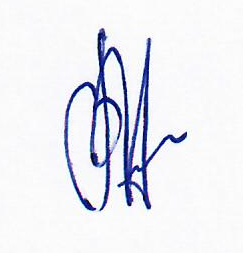 Председательствующий                                            В.Г. Михалев